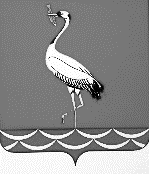 АДМИНИСТРАЦИЯ ЖУРАВСКОГО СЕЛЬСКОГО ПОСЕЛЕНИЯКОРЕНОВСКОГО РАЙОНАПОСТАНОВЛЕНИЕот	     № станица ЖуравскаяО внесении изменений в постановление администрации Журавского сельского поселения Кореновского района от 16.09.2014 № 159 «Обутверждении Порядка рассмотрения обращений граждан в администрации Журавского сельского поселения Кореновского района»(с изменениями от 10.04.2015 года № 64)С целью приведения нормативных правовых актов администрации Журавского сельского поселения Кореновского района в соответствие с действующим законодательством,  п о с т а н о в л я ю :1. Внести изменения в постановление администрации Журавского сельского поселения Кореновского района от 16.09.2014 № 159 «Обутверждении Порядка рассмотрения обращений граждан в администрации Журавского сельского поселения Кореновского района» ( с изменениями от 10.04.2015 № 64), дополнив пункт 3.7. Организация личного приема граждан приложения к постановлению подпунктом 3.7.24 следующего содержания: «Отдельные категории граждан в случаях, предусмотренных законодательством Российской Федерации, пользуются правом на личный прием в первоочередном порядке.».2.Общему отделу администрации Журавского сельского поселения Кореновского района (Шапошник) обнародовать настоящее постановление в установленных местах и разместить его на официальном сайте органов местного самоуправления Журавского сельского поселения Кореновского района в сети Интернет.3. Постановление вступает в силу после его официального обнародования.ГлаваЖуравскогосельского поселения Кореновского района                                           И.В. Солодовник2ЛИСТ СОГЛАСОВАНИЯпроекта постановления администрации Журавского сельского поселения Кореновскогорайона от  №  «О внесении изменений в постановление администрации Журавского сельского поселения Кореновского района от 16.09.2014 № 159 «Обутверждении Порядка рассмотрения обращений граждан в администрации Журавского сельского поселения Кореновского района» (с изменениями от 10.04.2015 года № 64)»Проект подготовлен и внесён:Общим отделом  администрацииЖуравского сельского поселенияНачальник общего отдела                                                                Т.И. ШапошникПроект согласован:Ведущий специалист общего отделаадминистрации Журавскогосельского поселенияКореновского  района  В.С. Рублевская